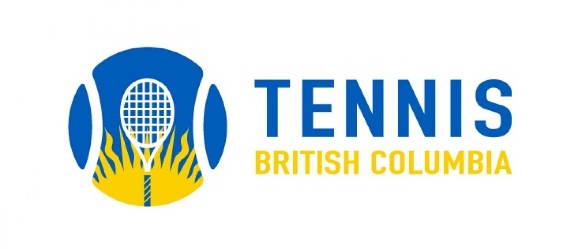 Tennis BC Excellence AwardsTennis BC Excellence Awards are presented at the Annual General Meeting held in September.  The awards acknowledge the incredible contributions made by communities, coaches, clubs, officials, volunteers and players in helping to grow the game. An open nomination process is used to garner input from our Members for these awards.  All candidates will be considered by Tennis BC’s Recognition Committee and approved by the Board of Directors. The nomination form can be found below or on the Tennis BC website. The deadline for nominations is September 1, 2018. Female Player of the YearThis award is presented to a female player competing in open events who has exhibited excellent results in national and/or international competition.    This could also apply to a player competing in senior events.Male Player of the YearThis award is presented to a male player competing in open events who has exhibited excellent results in national and/or international competition.  This could also apply to a player competing in senior events. Junior Female Player of the YearThis award is presented to a female player competing in junior events who has exhibited excellent results in national and/or international competition. Junior Male Player of the YearThis award is presented to a male player competing in junior events who has exhibited excellent results in national and/or international competition. High Performance Coach of the YearWorking with high performance athletes, this certified coach inspires high performance athletes to attain their greatest potential through his/her technical expertise, leadership, communication skills, and example.   Officiating ExcellenceThis award recognizes an official who has made an outstanding contribution to officiating, through his/her excellent performance, leadership and teamwork.  Contribution to Community TennisRecognizing that tennis begins with “community,” this award is given to an individual or organization that promotes the introduction, delivery, or continuity of tennis programs which may be specific or general in its target audience.Community Coach of the YearThis award is presented to a certified coach who contributes his/her own time and energy in helping to promote tennis in the community.Contribution to Seniors TennisThis award recognizes the efforts of a club, organization, or person(s) who promotes and supports tennis for players over the age of 35.Volunteer AppreciationThis award recognizes volunteers who work within our tennis community in the promotion and delivery of league play and club, open, amateur, professional, local, regional, national and international events.  Tennis BC Excellence Awards 2018Nomination FormNominee name:	Address: 	Phone:  ______________________  Email: 	Award Category: Nominated by: 	Member Club: 	Address: 	Phone: ______________________   Email: 	Signature: 	In order to help the Selection Committee understand how the nominee has demonstrated excellence in his or her contribution to growing tennis in BC, please include the following: Letters of reference from relevant members of the community (maximum 2 letters)Background on candidate - Information on how he or she has contributed to the growth and inspiration of tennis in BC or excelled in his or her career path in tennisSupporting material that may help (newspaper clippings, tournament results, etc.). Maximum 2 pieces of supporting documentation; maximum 1 page for each supporting document.Please submit the completed nomination form and supporting document no later than September 1, 2018 by email to csher@tennisbc.org or by mail to: Tennis BC#204–210 West BroadwayVancouver, BC V5Y 3W2For general enquiries, please contact Chloe at csher@tennisbc.org                              